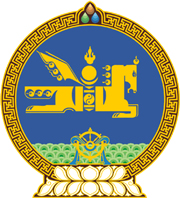 МОНГОЛ УЛСЫН ХУУЛЬ2022 оны 11 сарын 11 өдөр                                                                  Төрийн ордон, Улаанбаатар хот      СТАНДАРТЧИЛАЛ, ТЕХНИКИЙН      ЗОХИЦУУЛАЛТ, ТОХИРЛЫН      ҮНЭЛГЭЭНИЙ ИТГЭМЖЛЭЛИЙН      ТУХАЙ ХУУЛЬД ӨӨРЧЛӨЛТ      ОРУУЛАХ ТУХАЙ1 дүгээр зүйл.Стандартчилал, техникийн зохицуулалт, тохирлын үнэлгээний итгэмжлэлийн тухай хуулийн 5 дугаар зүйлийн 5.3 дахь хэсгийн “Төрийн хяналт шалгалтын тухай хуулийн2 9 дүгээр зүйлд заасан” гэснийг, 29 дүгээр зүйлийн 29.1 дэх хэсгийн “Төрийн хяналт шалгалтын тухай хуулийн 9 дүгээр зүйлд заасан” гэснийг “холбогдох хяналт шалгалт хэрэгжүүлэх эрх бүхий” гэж тус тус өөрчилсүгэй.2 дугаар зүйл.Энэ хуулийг 2023 оны 01 дүгээр сарын 01-ний өдрөөс эхлэн дагаж мөрдөнө.МОНГОЛ УЛСЫН 	ИХ ХУРЛЫН ДАРГА 				Г.ЗАНДАНШАТАР